بطاقة المصادقة العلمية على الحصيلة النصفيةلمشاريع البحث التكويني الجامعي، المعتمدة إبتداء" من تاريخ 01/01/2019.1/ معلومات خاصة بمشروع البحث :2/ بيانات تعريف رئيس مشروع البحث :3/ بيانات تعريف مخبر التوطين : 4/ اعضاء فرقة البحث :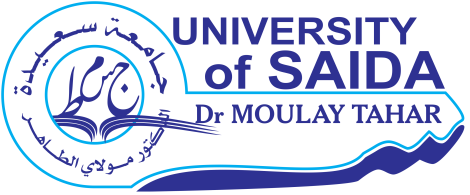 الجمهورية الجزائرية الديمقراطية الشعبيةوزارة التعليم العالي و البحث العلميجامعة سعيدة – د. مولاي الطاهر كلية ................................................................................................كلية ................................................................................................عنوان مشروع البحث: ............................................الميدان : .............................................. الشعبة :.............................................. الاختصاص :.............................................. اللقب و الاسم : ................................................الرتبة :...............................القسم : ................................................الهاتف :...............................إسم مخبر التوطين :  ...................................................................لقب و إسم مدير المخبر: ....................................................................الر قم اللقب و الاسمالرتبةالصفةمؤسسة الانتماء/التسجيلالمشرف على الاطروحةسنة أول تسجيل01رئيسجامعة سعيدة///////////////////////02عضو03عضو04عضو05عضو06عضوامضاء رئيس مشروع البحثرأي و تأشيرة مدير مخبر التوطين/رئيس ل.ع/رئيس م.ع.محضر رقم ...... مؤرخ في ................ تأشيرة نائب العميد لما بعد التدرج و البحث العلمي (التاريخ، الأختام و التوقيع)